									          ПРОЕКТ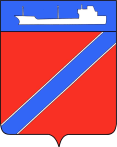 Совет Туапсинского городского поселенияТуапсинского районаР Е Ш Е Н И Еот _____________________                                                                № _______город ТуапсеО согласовании администрации Туапсинского городского поселения Туапсинского района передачи в безвозмездное временное пользование муниципальному бюджетному учреждению дополнительного образования спортивной школе № 3 г. Туапсе муниципального образования Туапсинский район, недвижимого имущества, находящегося в собственности Туапсинского городского поселенияВ соответствии с  Гражданским кодексом Российской Федерации, Федеральными законами от 06 октября 2003 г. № 131-ФЗ «Об общих принципах организации местного самоуправления в Российской Федерации», от 26 июля     2006 г. № 135-ФЗ «О защите конкуренции», решением Совета Туапсинского городского поселения от 03 сентября     2014 г. № 28.4 «Об утверждении положения о порядке управления и распоряжения объектами муниципальной собственности Туапсинского городского поселения Туапсинского района», на основании обращения директора муниципального бюджетного учреждения дополнительного образования спортивной школы № 3 г. Туапсе муниципального образования Туапсинский район Томич И.И., Совет Туапсинского городского поселения Туапсинского района РЕШИЛ:1. Согласовать администрации Туапсинского городского поселения Туапсинского района передачу в безвозмездное временное пользование муниципальному бюджетному учреждению дополнительного образования спортивной школе № 3 г. Туапсе муниципального образования Туапсинский район сроком на пять лет, недвижимого имущества, находящегося в собственности Туапсинского городского поселения, в виде комнат № 150-165, площадью 401,7 кв.м. от здания Дворца культуры, общей площадью 4152 кв.м., назначение: нежилое,  расположенного по адресу: Краснодарский край, г. Туапсе, площадь Октябрьской Революции, д. 2, для размещения МБУ ДО СШ № 3 г. Туапсе МО Туапсинский район.2. Контроль за выполнением настоящего решения возложить на комиссию по вопросам социально-экономического развития, имущественным и финансово-бюджетным отношениям, налогообложению, развитию малого и среднего предпринимательства.3. Настоящее решение вступает в силу со дня его официального опубликования. Председатель СоветаТуапсинского городского поселения	 Туапсинского района                                 		                          В.В. Стародубцев       ГлаваТуапсинского городского поселенияТуапсинского района                            		                                  С.В. Бондаренко 